0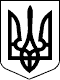 УКРАЇНАВИКОНАВЧИЙ КОМІТЕТПОЛОГІВСЬКОЇ МІСЬКОЇ РАДИПОЛОГІВСЬКОГО РАЙОНУЗАПОРІЗЬКОЇ ОБЛАСТІР І Ш Е Н Н ЯПро внесення змін до рішення виконавчого комітету Пологівської міської ради від 18.03.2020 №98 «Про організацію ведення обліку дітей дошкільного, шкільного віку та учнів закладів освіти Пологівської міської ради»Керуючись підпунктом 4 пункту «б» статті 32 Закону України «Про місцеве самоврядування», статтею 66 Закону України «Про освіту», статтею 8 Закону України «Про повну загальну середню освіту», відповідно до Порядку ведення обліку дітей дошкільного, шкільного віку та учнів, затвердженого постановою Кабінету Міністрів України від 13.09.2017 № 684 (зі змінами), у зв’язку з розширенням мережі закладів освіти та території обслуговування Пологівської міської ради та з метою здійснення обліку дітей дошкільного, шкільного віку та учнів, які проживають, перебувають чи навчаються у межах Пологівської територіальної громади, виконавчий комітет Пологівської міської радив и р і ш и в :Внести зміни до пункту 2 рішення виконавчого комітету Пологівської міської ради від 18.03.2020 №98 «Про організацію ведення обліку дітей дошкільного, шкільного віку та учнів закладів освіти Пологівської міської ради», виклавши список територій обслуговування закладами загальної середньої освіти Пологівської міської ради в новій редакції, що додається.  2. Направити це рішення до відділу освіти, молоді та спорту виконавчого комітету Пологівської міської ради та закладам загальної середньої освіти Пологівської міської ради. Міський голова                                                                Юрій КОНОВАЛЕНКО ЗАТВЕРДЖЕНОРішеннямвиконавчого комітету Пологівської міської ради Від 25.03.2021 № 108СПИСОК територій обслуговування закладами загальної середньої освіти Пологівської міської радиКеруюча справамивиконавчого комітету		                  	        Оксана КОВАЛЕВСЬКАвід 25 березня 2021 р.м. Пологи№ 108№з/пНазва закладу загальної середньої освітиТериторія обслуговування1.Комунальна установа «Пологівський  колегіум № 1» Пологівської міської ради м. Пологи,вулиці: Локомотивна, Володимирська, Герцена, Героїчна,  Єдності від № 1 до № 9, від № 2 до № 8, Деповська, І. Чеберка від № 1 до № 35, від № 2 до № 48, Зарічна, Зелена, В. Моруги, Джерельна, Магістральна від № 1 до № 107, від № 2 до № 140, Лермонтова, Мічуріна, Державна від № 1 до № 61, від № 2 до № 164, Перемоги, Пугачова, Пушкіна, Робоча від № 1 до № 57, від № 2 до № 52, Ставкова, Східна від № 1 до  № 31, Щаслива від № 2 до № 34, Цілинна,  Чайковського, Чарівна, Челюскіна,  Чернишевського;провулки: Водопровідний, Гастелло, Мальовничий, Дорожний, Дніпровський, Залізничний, Короленка, Кримський, Ковальський, Нахімова, Пирогова, Рєпіна, Сєдова, Станційний, Тихий, Тімірязєва, Тургенєва, Ушакова, Чехова2.Комунальна установа «Пологівська спеціалізована  різнопрофільна школа І-ІІІ ступенів № 2» Пологівської міської ради м. Пологи,вулиці: Кар’єрна, Магістральна від № 340 до        № 572, від № 295 до № 543, Медова, Космічна, Лесі Українки, Козацька, Лугова, Нова, Південна, Калинова, Станіславського,  Шкільна, Трудова, Чкалова, Барвінкова, Вербна, Юності, Соборна від № 54  до  № 70;провулки: Патона, Піщаний, Вільний, Батьківський3.Комунальна установа «Пологівська гімназія «Основа» Пологівської  міської радим. Пологи,вулиці: Кобзаря, Б. Хмельницького, Гоголя, Грибоєдова, Є. Дроб’язко, Дружби, Запорізька, Сагайдачного від № 1 до № 113, від № 2 до № 98, І. Крилова, Історична, Ломоносова, Московська від № 1 до № 71, від № 2 до № 82, МТС, Одеська від № 1 до № 87, Осипенко від № 1 до № 157, від   № 2 до № 92, Першотравнева, Лісова від № 1 до № 57, від № 2  до № 68, Робоча від  № 54 до № 112, від № 61 до  № 115, Ягідна від № 1 до № 53, від № 2 до № 60, Севастопольська від № 1 до № 63, від № 2 до № 68, Стадіонна від   № 1 до  97, від № 2 до № 98, Східна від № 2 до № 10, Толстого, Щаслива, від № 61 до  № 85, від № 36 до № 58, А. Корнєва, Вишнева, Затишна, Привітна;провулки: Весняний, Глінки, Декабристів, Добролюбова, Заводський, Комунальників, Котляревського, Нафтовий, О. Островського, Плеханова, Цегляний4.Комунальна установа «Пологівська загальноосвітня школа І-ІІІ ступенів № 4» Пологівської міської ради м. Пологи,вулиці: Базарна,  Єдності від № 13 до № 49, від № 10 до № 40, І. Чеберка від   № 37 до  № 77, від № 50 до № 92, Магістральна від  № 142 до № 324, від № 109 до № 267, ім. Героя України Сацького В.А., Миру, Набережна, Привокзальна, Державна від № 166 до № 194, від № 63 до № 85, Пуговського, Суворова, Червона від № 1 до№ 91 від № 2 до № 110, Армійська, Шевченківська;провулки: Ясний, Вернадського, Радісний, Терновий, В. Жуковського, Матросова, Некрасова, Мирний, Рідний, Радищева, Річний5.Комунальна установа «Пологівська загальноосвітня школа І-ІІ ступенів № 6» Пологівської міської ради м. Пологи, вулиці: Зразкова, Соборна від № 1 до № 53, Грушевського, Незалежності, Волошкова, Сонячна, Червона від № 93 до № 195, від № 112 до № 230, Магістральна  від № 269 до № 339, від № 326 до № 338; Зоря, М. Коцюбинського, Молодіжна, В. Лісняка, Українська, Менделєєва;провулки: Франка, Аврорський, Ювілейний, Гуржія, Квітковий6.Комунальна установа «Басаньська загальноосвітня школа І-ІІІ ступенів» Пологівської міської ради с. Басань,с. Ожерельне7.Комунальна установа «Вербівська загальноосвітня школа І-ІІІ ступенів» Пологівської міської ради  с. Вербовес. Новофедорівкас. Павлівське8.Комунальна установа «Григорівська загальноосвітня школа І-ІІІ ступенів» Пологівської міської ради с. Григорівка9.Комунальна установа «Пологівський заклад загальної середньої освіти    І-ІІІ ступенів № 5» Пологівської міської ради Пологівського району Запорізької областіс. Пологи,с. Івана Франка10.Комунальна установа «Інженерненська загальноосвітня школа  І-ІІІ ступенів» Пологівської міської ради  с. Інженерне,вулиці: Центральна, Механізаторів;провулки: Залізничний, Ушакова;с. Українське11.Комунальна установа «Костянтинівська гімназія» Пологівської  міської ради Пологівського району Запорізької області с. Костянтинівка,с. Решетилівське,с. Чумацьке12.Комунальна установа «Новокарлівська загальноосвітня школа І-ІІІ ступенів» Пологівської міської ради с. Багате,с. Інженерне: вулиця Шевченка;с. Новокарлівка13.Комунальна установа Новофедорівська загальноосвітня школа І-ІІ ступенів Пологівської міської ради -14.Комунальна установа «Семенівський заклад дошкільної та загальної середньої освіти І-ІІІ ступенів» Пологівської міської ради с. Дмитрівське,с. Нова Дача, с. Семенівка15.Комунальна установа «Шевченківська гімназія» Пологівської міської ради Пологівського району Запорізької області с. Шевченкове16.Комунальна установа «Тарасівська гімназія» Пологівської міської ради Пологівського району Запорізької областіс. Андріївське, с. Романівське,               с. Тарасівка